Додаток 12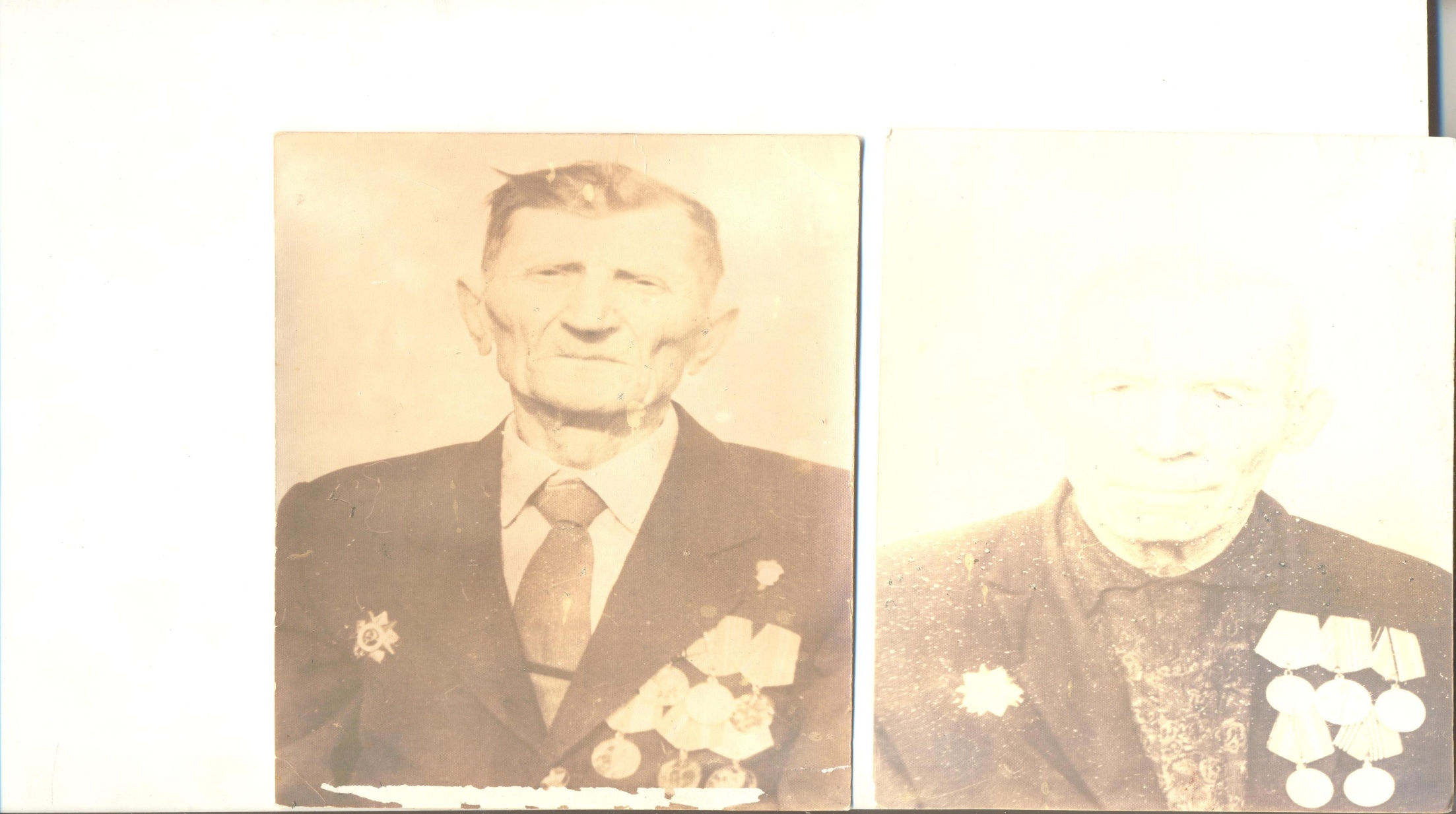 Фурманов Олександр Пилипович.Народився в Росії, Севський район Брянської області. Брав участь у партизанському з’єднанні  Ковпака. Про його бойові заслуги описано в книзі «Від Путивля до Карпат». Після війни з кінця 50-х років, молоде подружжя - Олександр Пилипович та Ганна Петрівна,  працювали в Старосільській школі  вчителями.